Интеллектуальный турнир: «Знатоки русского языка».Цель: воспитывать любовь к родному языку, формировать универсальные учебные действия:личностные: вырабатывать умение работать в группе, развивать творческие способности каждого обучающегося: в процессе формирования устойчивого интереса к изучению русского языка ,учить работать с информациейрегулятивные: формирование умения организовывать свою деятельностьОборудование:компьютер, проектор, презентация игры;музыкальное сопровождениепесни «Чему учат в школе».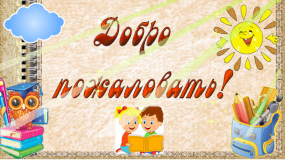 Вступительное слово учителя:Ребята, вы любите путешествовать?- Сегодня мы с вами тоже отправимся в увлекательное путешествие в« Страну русского языка». Находится она за этим лесом. Путешествовать будем на паровозике.– С каким настроением отправимся в дорогу?- Давайте каждому дадим частичку хорошего настроения: будем бросать мячик и говорить друг другу хорошее слово.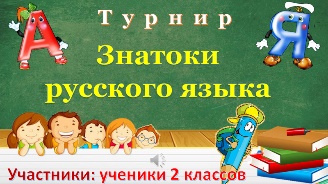 - Сегодня мы с вами проведём турнир «Знатоки русского языка»,Давайте ребята поделимся на команды :.1 -« Почемучки».2 -« Любознайки».3-« Непоседы»(Каждой команде вручаются жетоны. В конце турнира по подсчётам определить 1,2,3 места)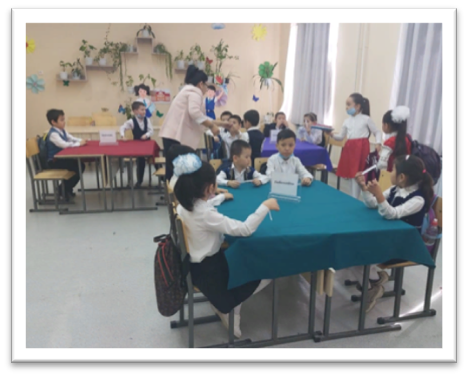 Первыйтур наш  «Загадки»Первая загадка,слушаем: У бумажных умных птичек
Много крылышек – страничек (книги)Вторая :Зимой беленький, А летом серенький. Никого не обижает,  А всех сам боится (зайчик)Следующая,слушаем:Кто в дни болезней Всех полезней И лечит нас от всех Болезней? (доктор)Молодцы! И последняя :На грядочке зелёные,А в баночке солёные.(огурец)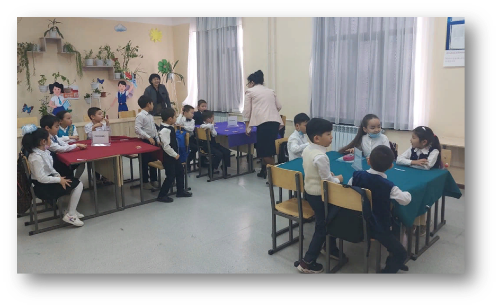 А  теперь, ребята, следующий тур «Семья» Вам ребята, надо разобрать слова в правильной форме,чтобы получились слова, которые относятся к семье:https://wordwall.net/resource/29449843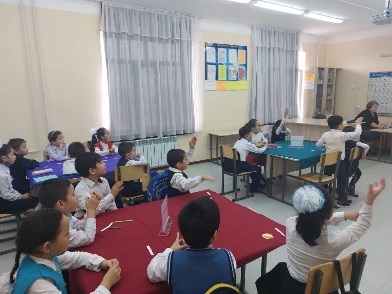 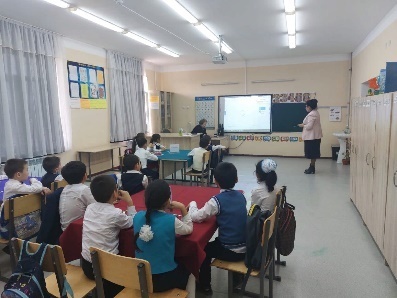 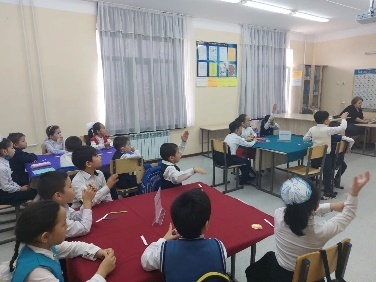 Молодцы,ребята,,вы все справились с этим заданием.Третий тур у нас называется «Повторим таблицу сложения»Вы должны вспомнить математику, она вам не помешаетhttps://wordwall.net/resource/29443598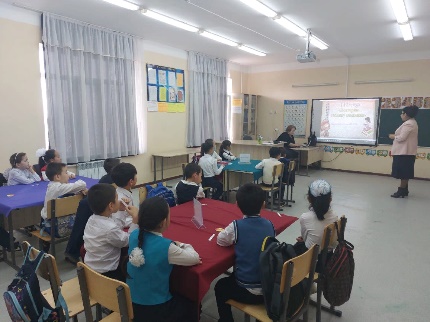 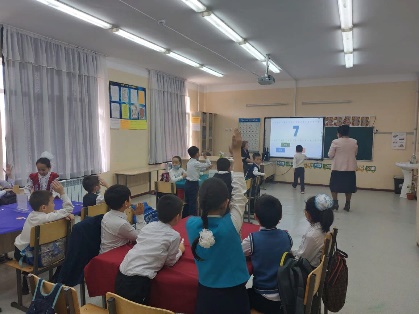 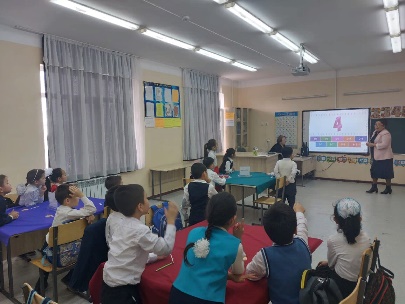 Четвёртый тур«Групповая сортировка»https://wordwall.net/resource/29444834Вам нужно распределить  картинки на три группы: животные,цвет, учебные принадлежности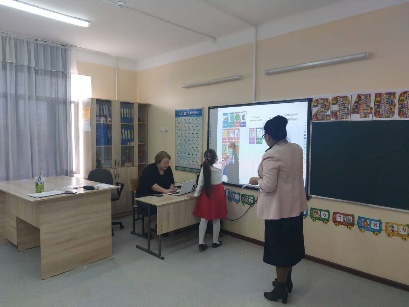 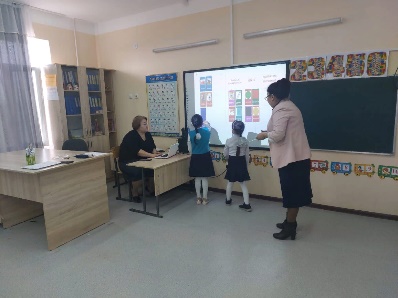 Пятый наш тур,мы с вами вспомним персонажей и название сказок:Отгадай  персонажей сказок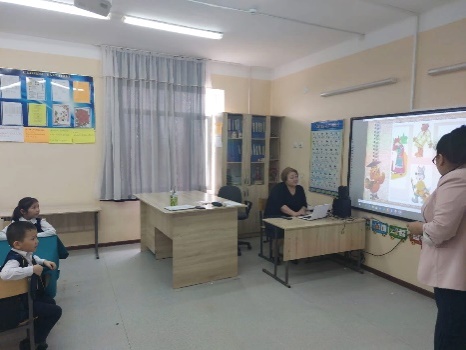 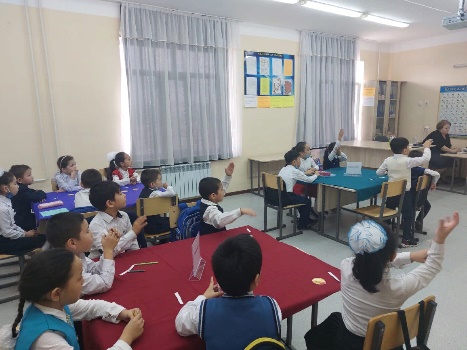 «Мы не властны над речью других, но мы хозяева своей собственной речи; это наше зеркало, и пусть оно не будет грязным». Для повышения речевой грамотности больше читайте, не давайте слову опережать мысли. Подумайте , прежде чем скажете.— Ребята, бережно храните все богатство нашего языка. Ведь по тому, как человек говорит, мы сразу легко можем судить о том, с кем мы имеем дело. Учитесь хорошей, интеллигентной речи. Дорожите словом.Награждение команд 1,2,3 мес (фанфары)«№ 7 білімберетінмектеп»КММРазработка внеклассного мероприятияпо русскому языкуна тему:«Знатоки русского языка»среди 2-х  классов(17.03.2022.)Ответственные:                            РахметоваГ.СДжанаеваА.Х.                            ЧалабаеваГ.2021-2022